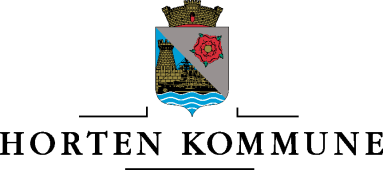 MELDING TIL SKOLEN OM FLYTTINGINFORMASJON OM ELEVEN:Elevens navnFødselsdatoKlasse:NÅVÆRENDE ADRESSE:AdressePostnr. / poststedPostnr. / poststedNÅVÆRENDE ADRESSE:TelefonMobilMobilFLYTTER TIL:AdresseAdresseAdresseFLYTTER TIL:Postnr./stedPostnr./stedPostnr./stedDATO FOR FLYTTINGDato:Dato:Dato:KAN PAPIRER FRA ELEVMAPPE OVERSENDES NY SKOLE:JA:	NEI:KAN PAPIRER FRA ELEVMAPPE OVERSENDES NY SKOLE:JA:	NEI:KAN PAPIRER FRA ELEVMAPPE OVERSENDES NY SKOLE:JA:	NEI:KAN PAPIRER FRA ELEVMAPPE OVERSENDES NY SKOLE:JA:	NEI:OPPLYSNINGER OM NY SKOLE:Skolens navnSkolens navnOPPLYSNINGER OM NY SKOLE:Skolens adressePostnr./stedOPPLYSNINGER OM NY SKOLE:Skolens telefon:Skolens telefon:FORESATTES NYE ADRESSE:Mors etternavn, fornavnMors etternavn, fornavnFORESATTES NYE ADRESSE:Adressenr./stedFORESATTES NYE ADRESSE:TelefonMobilFORESATTES NYE ADRESSE:Fars etternavn, fornavnFars etternavn, fornavnFORESATTES NYE ADRESSE:Adressenr./stedFORESATTES NYE ADRESSE:TelefonMobilUNDERSKRIFT:Sted/dato:………………………………	……………………………………………………..	Foresattes underskriftSted/dato:………………………………	……………………………………………………..	Foresattes underskrift